INFORMATION TECHNOLOGY SPECIALISTAn application developer, web developer, and front-end developer seeking career in an organization where I can outshine by using my professional experience and keeping myself upfront for any upcoming challenges to meet organization's needs.
AREAS OF EXPERTISE:Research and Development Cost Benefits Analysis Policy Planning / Implementation Contingency Planning Technical Specifications Development Team and Project Leadership TECHNICAL PROFICIENCIESPROFESSIONAL EXPERIENCE
Project Vision (PAF)C++ Programmer, Mar 2015 to Nov 2015Working on different simulations for training purpose.Developed MFC based applications.Responsible for UI and database interaction of application.Receiving data packets sent from other applications and using it in the specified application.Technologies: Visual Studio 2010, 2013, MSSQL Server 2008, C++, DirectX 9/10.Aspire Solutions Full Stack Web Developer, Sep 2013 to Feb 2015Developed and maintained websites from the ground up.Responsible for production, testing, and staging environments.Responsible for front-end deliverables.Responsible for responsive designs for all devices and desktop resolutions.WordPress Theme, plugin development and customization as per requirement. Managed internees, and made them work with an experienced team. Worked on Drupal with a team, for converting Drupal 6 to Drupal 7.Writing HTML newsletters and configuring in a marketing web application known as Marketo.Technologies: HTML, CSS, JavaScript, jQuery, Ajax, HTML 5, CSS 3, PHP , WordPress, Drupal,  MySQL, Adobe Photoshop CS5 ,Bootstrap, LESS, SaaS. Geolocation Google API, YouTube API, Facebook API.
GotechsolWeb Designer & Developer, Mar 2012 to Aug 2013Responsible for front-end and server-side development.Responsible for gathering requirements, development, and final support tasks.Theme conversion from PSD to HTML, HTML to WordPress. WordPress plugin and theme development.Responsible for responsive and cross browser compatible designs.Worked on custom and framework based PHP Projects.Responsible for managing client’s dedicated server for uploading & tweaking sites.Technologies: HTML, CSS, JavaScript, jQuery, Ajax, PHP, MySQL, CodeIgniter, WordPress, Adobe Photoshop, PayPal payment gateway.EDUCATIONBACHELORS OF ENGINEERING IN INFORMATION TECHNOLOGY UNIVERSITY OF ENGINEERING & TECHNOLOGY, TAXILA HSSC ARMY PUBLIC SCHOOL AND COLLEGE ORD.RD RAWALPINDI FEDERAL BOARD (FBISE) SSC ARMY PUBLIC SCHOOL AND COLLEGE ORD.RD RAWALPINDI FEDERAL BOARD (FBISE) PROJECTSUNIVERSITY PROJECTS:Calculator that perform operations on complex number using C/C++KICSIT Faculty Payroll System VB6 and Oracle 8iContact Manager using C#Online Mobile Store in PHPOnline Quran Teaching web site in WordPressStonage Clothing web site in JoomlaWeb browser in JavaGetHired (Job Portal) Final Year Project in Asp.Net
COMMERCIAL PROJECTS:Yoke Magazine (www.yokemagazine.com) Michaels Cafe (www.michaelscafe.com) GotechSol (www.gotechsol.com) Cornwalis Art (www.cornwallisart.co.uk) Innovative Northstate NorCal (www.norcaleadership.com) Baby Names (www.babynames.com) Reading Challenge (readingchallenge.com.au) Braque Building (www.braquebuilding.com) GrimBoss Home (home.grimeboss.com) 
PERSONAL INFORMATIONDate of Birth	: 28-January-1988Marital Status	: SingleNationality	: PakistaniReligion	: Islam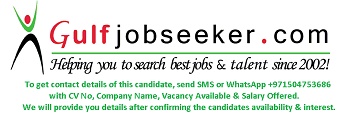 Gulfjobseeker.com CV No: 1534854E-mail: gulfjobseeker@gmail.comPlatforms:   Windows 9x/NT/2000/XP/Vista/7/8/10, Linux (Red Hat), Mac OS:   Windows 9x/NT/2000/XP/Vista/7/8/10, Linux (Red Hat), Mac OSLanguages   :Languages   :C, C++, C#, PHP, ASP.Net MySQL, HTML, HTML5, JavaScript, jQuery, CSS, CSS3Tools:   Microsoft Office Suite 2010 (Word, Excel, PowerPoint, Access, Project,:   Microsoft Office Suite 2010 (Word, Excel, PowerPoint, Access, Project,Outlook),  Visual Studio 2008, 2010,2013, Dreamweaver,  Notepad++,  Netbeans, Adobe PhotoshopCMS:WordPress, Drupal, JoomlaFramework:CodeIgniter, Laravel, Bootstrap 3, .Net FrameworkHosting :GoDaddy, Bluehost, Hostgator and othersDatabases:MS Access, Oracle 10g, MSSQL Server, MySQLNetworks:LAN, WAN, Routing, Troubleshooting of Computer Hardware Devices